Annonces du 13 au 21 février 2021Samedi 13 février 	16h30 :	AOUSTE Lucienne et Jean TRONCHON Lucette et Olivier MIOSSEC et leurs enfants défunts Pour Martin, Gabriel, Hubert, Claire PRIOL16h30 : OURCHES : Henri NEGRO et Madame Claude FICTYDimanche 14 février : 6° dimanche du temps ordinaire.	8h30 : Monastère des Clarisses : Félix et Yolaine d'HEROUVILLE	9h : MONTOISON  / 9h : CREST :Messe d’action de grâce pour l’anniversaire de mariage de Bernadette et jean LucFamilles LIORET-MARTARESCHE  / Christine LE VERT	10h : ALLEX église St Maurice	10h45 : BLACONS	10h45 : CREST : Pour les défunts / Pour les âmes du purgatoire / familles BOUCHERLE-SCOHY / Michel et Denis FREYSSIN		Neuvaine du 7 au 15 février : Familles LIORET-MARTARESCHEMercredi des Cendres (17 février) :	16h30 Messe des Cendres  à CREST et à ALLEX Vendredi 19 février : 10h30 : St NAZAIRE le DESERT Samedi 20 février :	Marche Evangile : BOURDEAUX-CRUPIES. Messe à 15h45 à Crupies		16h30 :	AOUSTE : CHABRILLANDimanche 21 février :  Premier dimanche de Carême	8h30 : Monastère des Clarisses 	9h : MONTOISON  / SAILLANS  / CREST : Mme Gisèle GERARD10h45 : CREST : Pour les défunts10h45 :  BOURDEAUX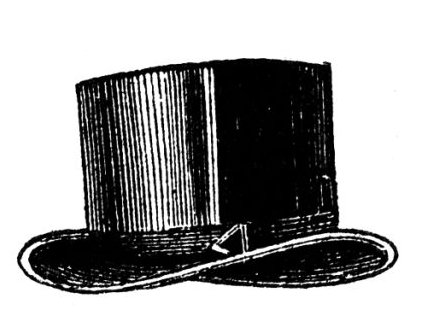 